Jehla drogová (pro odběr vzorku OPL) - malá (cca 10 cm ve složeném stavu)Na obrázku je zobrazena drogová jehla (malá) ve stavu k použití při odběru. Hrot jehly se dá odšroubovat a vsadit zpět do držadla.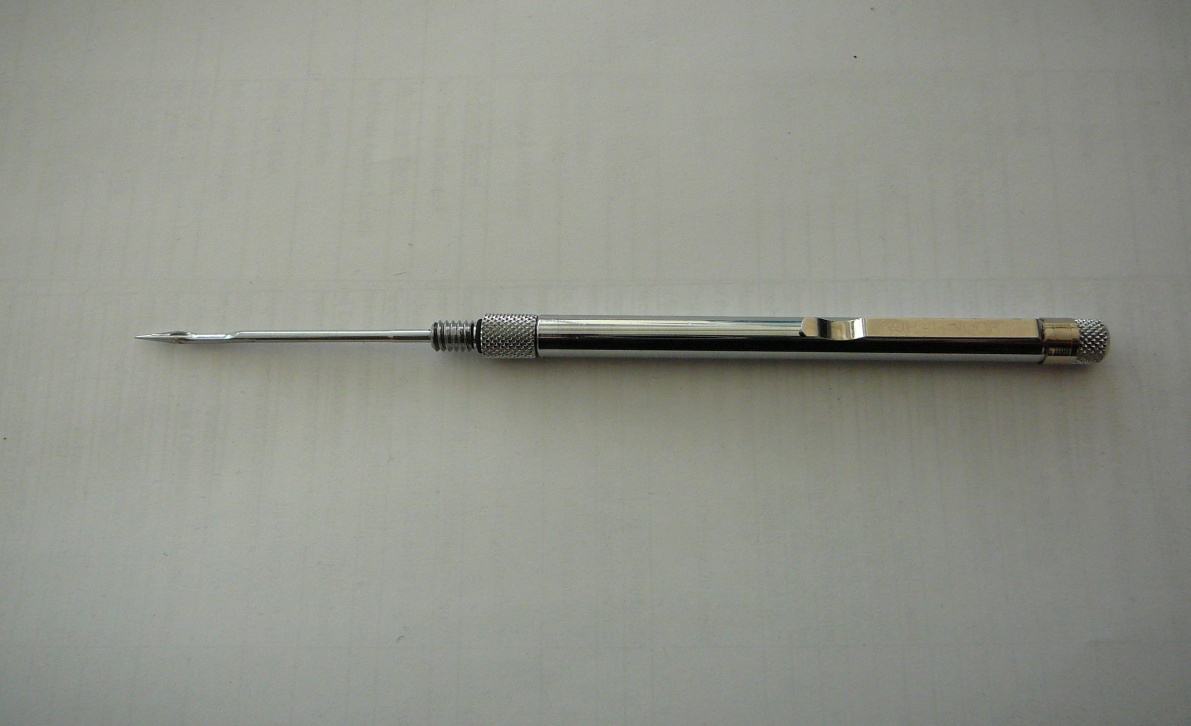 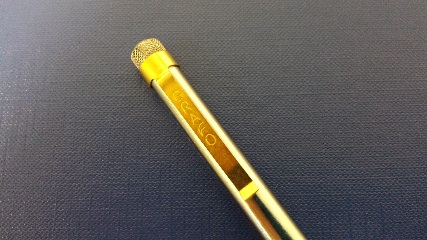 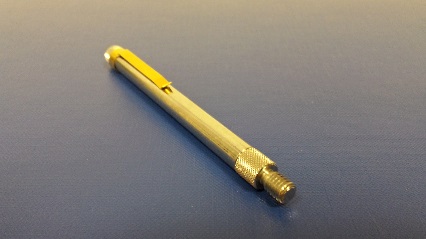 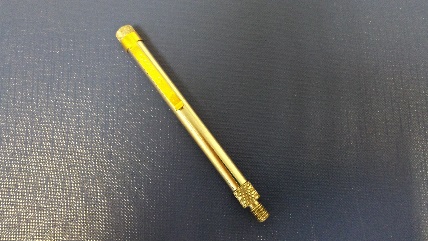 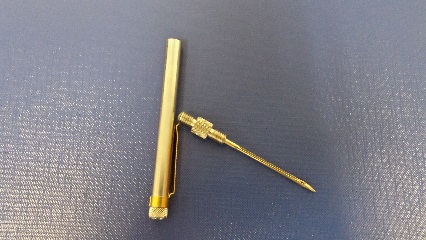 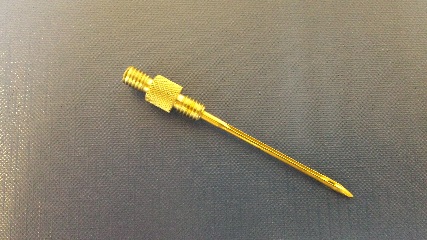 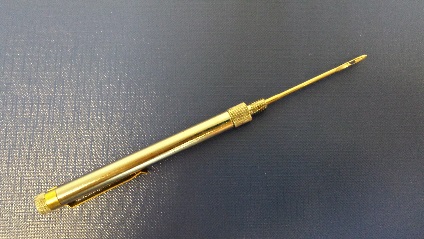 